Creamy braised leek pastaServes: 2 as a main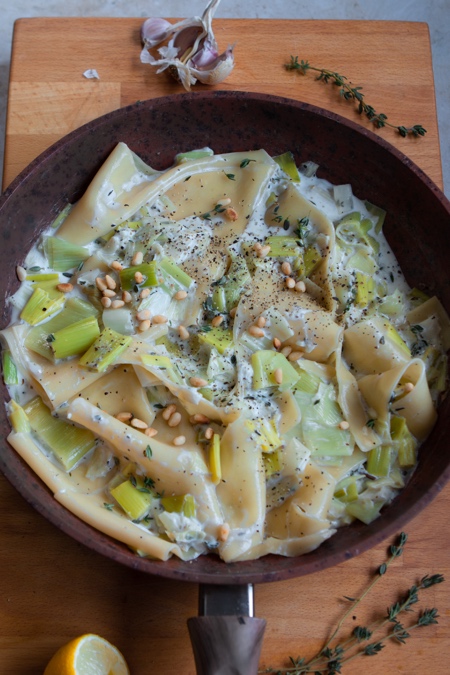 Ingredients:3 leeks 10g fresh thyme 1 tbsp olive oil4 cloves garlic minced¼ cup boiled water 250ml single plant based or dairy (optional)5 sheets lasagne pasta ¼  tsp pepper½  tsp salt Optional per portion:Sprinkle of chilli flakes 1 tsp toasted pine nutsMethod:Chop the leeks into around 3cm thick circles and fry in a drizzle of olive oil with the fresh thyme and minced garlic for around 5 minutesAdd the water and fresh thyme, pop on a lid and simmer for a further 5 minutesWhilst the leeks are simmering, add the lasagne sheets to a separate pan of water, add a pinch of salt and boil for around 5 minutes Add the cream to the leeks, turning the heat right down to ensure it doesn’t curdle, season, add the lasagne sheets and allow to combine for a further 2 minutesCheck seasoning and garnish with a sprinkle of chilli flakes and toasted pine nuts© Lucy Parker @lucy_and_lentils for The British Leek Growers’ Association (2019).  For more leek recipes visit www.britishleeks.co.uk.